AWODU.364212@2freemail.com     PERSONAL INFORMATION                                                                           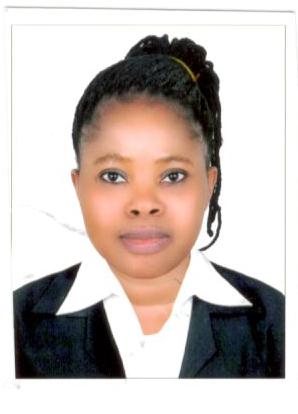 AWODU 
                                    APPLYING FOR THE POST OF SUPPORT TEACHERCAREER OBJECTIVEI am an enthusiastic professional teacher who takes great pride in my ability to successfully deliver and plan classroom lessons effectively in line with the Schools subject plans. I am renowned for promoting and safeguarding the welfare of pupils by maintaining a constant awareness of all issues relating to child protection and the teaching profession. I am currently looking for a career advancement opportunity with a school that will challenge my problem solving skills and allow further knowledge and potential development.WORK EXPERIENCESCHOOL OF MODERN SKILL, DUBAI UAEASSISTANT TEACHER:Helping children with their readingSupporting and supervising educational games, sports and craft activities.Preparing the classroom for a lesson (such as setting up equipment for a science lesson)Reinforce lessons presented by teachers by reviewing material with students one-on-one or in small groupsEnforce school and class rules to help teach students proper behaviorHelp teachers with recordkeeping, such as tracking attendance and calculating gradesHelp teachers prepare for lessons by getting materials ready or setting up equipment, such as computersHelp supervise students in class, between classes, during lunch and recess, and on field tripsM.D INTERNATIONAL SCHOOL, LAGOS STATEAssistant Mathematics Teacher Acting as a support to the teacher when working in a group setting. Working under the supervision and guidance of senior teaching staff in a busy and exiting school. Contributing to the delivery of teaching and tutorials and providing personal academic support and mentoring for groups of studentResponsibilitiesPlanning, developing and executing lessons that reflect the curriculum and the state’s core educational standardsAdapting mathematics curriculum for individual, small group, and remedial instruction to meet the needs of identified students or subgroups of studentsEvaluating the academic and social growth of studentsEvaluating student progress and the ability to meet courses standards in mathematical knowledge and skillsEstablishing and maintaining standards of student behaviorPlanning and developing lesson plans and teaching outlinesEmploying a variety of methodologies in teaching and instructing pupils, including demonstrations, discussions, and lecturesUtilizing educational equipment, such as materials, books, and other learning aids.SOLOMON GRACE NURSERY PRIMARY, LAGOS STATEResponsibilitiesProviding guidance and advice to pupils on educational and social matters.Liaising with the parents or guardians of pupils.Looking after the teaching material and resources.Communicating and co-operating with persons or bodies outside the schoolTaking a full part in school assembly’scoordination as requiredConsistently seeking out opportunities for process improvement and simplification and being willing to lead initiatives once proposed to managementHaving a firm approach but also being understanding, patient and supportive.Committed to safeguarding the welfare and improving the education of children and young peopleACADEMIC  QUALIFICATIONBachelor Degree in EconomicsAdekunle Ajasin University Nigeria			National Youth Service CorpService Discharge CertificateSenior School Certificate  Lagos State high school, oko obaFirst Leaving School CertificateRose- valley nursery and primary schoolTeaching SkillsAssisting the teacher in the management of pupils and the classroom. Helping children in their studies and all areas of the national curriculum. Providing general support and one-to-one assistance for pupils. Helping children with their learning, playing and social development. Assisting with the preparation of a comfortable learning environment. Preparing class registers & accurately updating pupil records. Delivering educational programmed and assessing their impact on pupils. Producing accurate and up-to-date records and reports as required. Meeting parents at Parent Evening’s & updating them on a child’s progress. Monitoring a pupils performance throughout the year. Planning learning activities & school trips with teachers. Producing accurate and up-to-date records and reports as required. Assisting in implementing Individual Education Programmed for students. Organizing and maintaining books, learning materials and resources. Providing extra support to children with special needs or those who speak English as a second language.REFERENCES – Available on request.